Interested parties are able to register their interest in a particular trip, by providing passenger details and contact information to make an initial reservation. Personal details are only taken for the purpose of contacting you and will not be shared outside of Age UK Cheshire. We will require a signature for consent of recording your personal details. This serves to give Age UK Cheshire an indication of the level of interest but does not constitute a booking. In order to confirm a reservation, passengers will need to contact the office on 01606 720430 to make a payment in full 6 weeks before the trip in order to confirm their place.Payment can be made by cash, cheque (payable to Age UK Cheshire) or debit or credit card. Cash can be received at Castle Community Centre, Barbers Lane, off Queensgate, Castle, Northwich, Cheshire CW8 1DT. Card payments can be made in person at Castle Community Centre or by telephone 01606 720430.Should passengers need to cancel their trip once paid, a coach fee refund may be due depending on the notice period as outlined below:Please Note: working days are Monday to FridayIn addition to the above it should be noted that where tickets have been purchased eg Theatre or entrance tickets, these are non-refundable. We are happy to transfer these to a passenger of your choice who may be able to go in your place.Seat reservations are taken where there is a medical need.  Age UK Cheshire will endeavour to accommodate seat requests; however unfortunately these cannot be guaranteed. Please ensure that it is made clear when booking of this need. Mobility aids may be taken. Pets are not permitted on the coach with the exception of disability assistance dogs.Whilst passengers may bring their own snacks and drinks on the trip, coach companies politely request that these are not consumed on the coach itself unless you have been advised differently by a member of Age UK Cheshire staff.    We also ask for respect and consideration of all other passengers to be shown at all times.Age UK Cheshire trips have a representative on the coach and contact details of this person are given out on the trip if the representative is needed during the trip. Our representative, however, does not extend to care, and passengers are required to be independent on the trip or bring a friend/relative/carer with them. Some destinations may offer discount for carers as long as evidence is provided of the carer’s position. Age UK Cheshire may, at their discretion, refuse a reservation.We may take photographs during the coach trip for marketing purposes - please advise a member of Age UK Cheshire staff if you do not wish to take part in this. Prices are correct at the time of printing but may be subject to change. In the event of unforeseen circumstances, Age UK Cheshire reserves the right to amend or cancel a trip. We will make every effort to keep these to a minimum.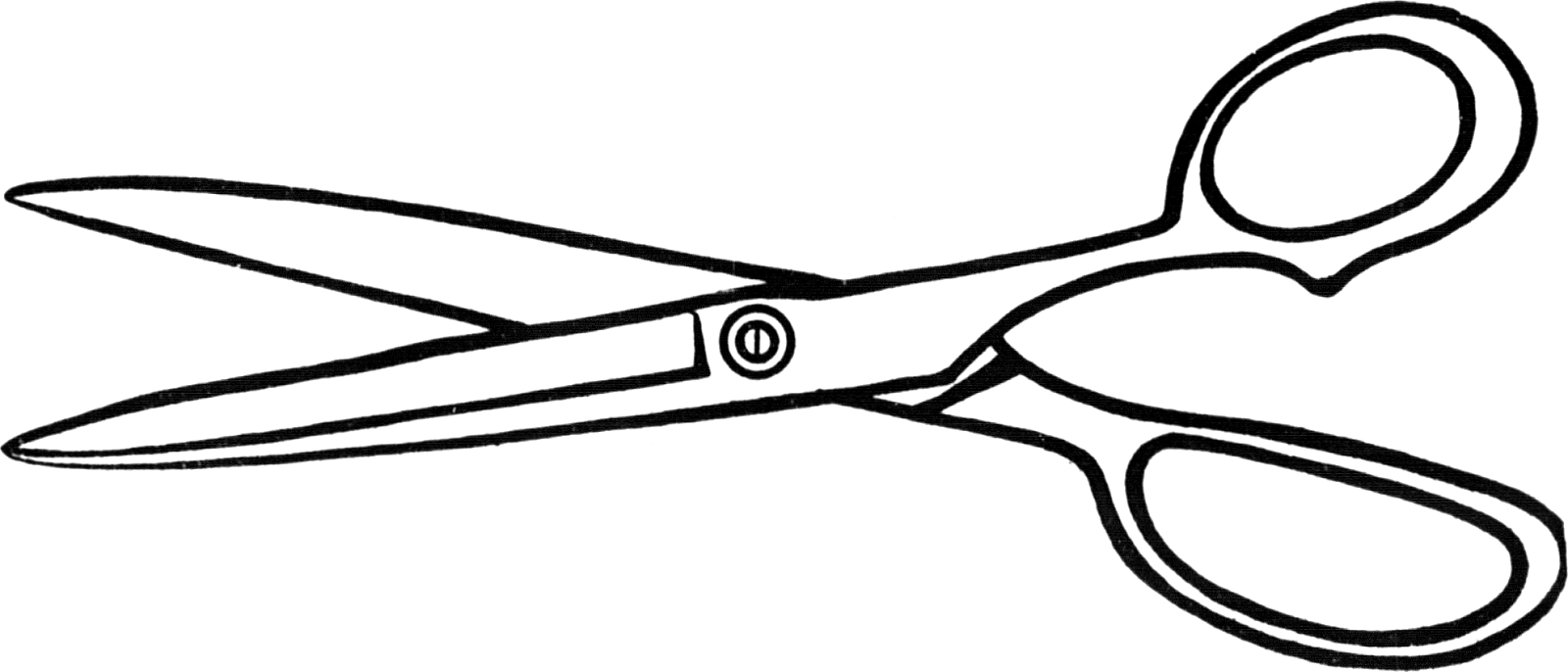 Please indicate the number of passengers for your bookingPassenger 1. Full Name (Forename & Surname):   ................................................................................... Date of birth: ...........................Address: .................................................................................................................................................................................................................................................................................................................................................                                                           ................................................................................................       Postcode: ........................................................Tel No: ...............................................................................  Mobile: ...................................................................Email address: (using email saves costs for Age UK Cheshire).....................................................................................................Emergency Contact No: ......................................................... Name:  ...............................................................Reserved seat required? (medical need only) Please specify: ..........................................................................Pick Up point:   (Please circle )                  Hartford             Verdin Park                   Middlewich              Winsford  Please sign below - I give my legal consent to Age Uk Cheshire to hold information about me for the purpose of Coach Trips.Signature:      ……………..............................................……………………………….........      Please tick against the trip(s) you would like to book                Office use only                Date Booking Taken:            /       /     Date put on spreadsheet:         /          /        Date put on Charity Log:          /           /     Passenger 2. Full Name (Forename & Surname):   ................................................................................ Date of birth: ..............................Address: ......................................................................................................................................................................................................................................................................................................................................                                                           ................................................................................................       Postcode: ................................................Tel No: ...............................................................................  Mobile: ............................................................Email address: (using email saves costs for Age UK Cheshire)..................................................................................................Emergency Contact No: .............................................................. Name:  ......................................................Reserved seat required? (medical need only) Please specify: ........................................................................Pick Up point:   (Please circle )                      Hartford         Verdin Park                   Middlewich              Winsford  Please sign below - I give my legal consent to Age Uk Cheshire to hold information about me for the purpose of Coach Trips.Signature:             ………………..........................................……………………………….........     ________________________________________________________________________________________Passenger 3. Full Name (Forename & Surname):   .................................................................................. Date of birth: ............................Address: ......................................................................................................................................................................................................................................................................................................................................                                                           ................................................................................................       Postcode: ................................................Tel No: ...............................................................................  Mobile: ............................................................Email address: (using email saves costs for Age UK Cheshire)..................................................................................................Emergency Contact No: .............................................................. Name:  ......................................................Reserved seat required? (medical need only) Please specify: ........................................................................Pick Up point:   (Please circle )                      Hartford         Verdin Park                   Middlewich              Winsford  Please sign below - I give my legal consent to Age Uk Cheshire to hold information about me for the purpose of Coach Trips.Signature:             …………………………..........................………………………………......... ________________________________________________________________________________________    Passenger 4. Full Name (Forename & Surname):   ................................................................................... Date of birth: ..........................Address: ......................................................................................................................................................................................................................................................................................................................................                                                           ................................................................................................       Postcode: ................................................Tel No: ...............................................................................  Mobile: ............................................................Email address: (using email saves costs for Age UK Cheshire)..................................................................................................Emergency Contact No: .............................................................. Name:  ......................................................Reserved seat required? (medical need only) Please specify: ........................................................................Pick Up point:   (Please circle )                      Hartford         Verdin Park                   Middlewich              Winsford  Please sign below - I give my legal consent to Age Uk Cheshire to hold information about me for the purpose of Coach Trips.Signature:             ……………………..................................……………………………….........Continue on separate paper and please attach if necessaryNote ** This trip will need an early startPlease note that in the event of any unforeseen problems Age UK reserve the right to make amendments to the itinerary if the need arises.  We will make every effort to keep these to a minimum. Meals and entrance fees not included unless otherwise specifiedNotice PeriodRefundMore than 10 working days before the trip100%5-10 working days before the tripTransfer to a future Age UK Cheshire coach trip of equal or lower valueLess than 5 working days before the tripNo refund givenWed 06 Feb -  Oswaldtwistle Mill Funtastic FebruaryTue 16 July – Ffestiniog RailwayWed 20 Feb – Full Monty, Opera House, ManchesterWed 7 Aug -  War Horse, Liverpool EmpireThurs 28 Feb - Cheshire OaksMon 19 Aug - LiverpoolTues 12 Mar – Cadburys World - Tour and Afternoon Tea  Wed 4 Sept – Black Country Living Museum                      – Optional Boat Trip  ****Fri 12 Apr  - Trentham Shopping VillageThur 26 Sept - Southport Wed 24 Apr -  Ghost – Liverpool EmpireWed 16th Oct – Sudbury Hall and MuseumFri 17 May - YorkTue 12 Nov – Bent Garden CentreThur 6 June – Chatsworth Flower ShowMon 9 Dec – To be confirmedMon 24 June – Llandudno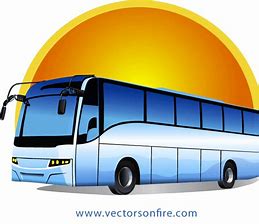 To make a booking or for further information Tel: 01606 720430 or Email: ccc@ageukcheshire.org.ukTo make a booking or for further information Tel: 01606 720430 or Email: ccc@ageukcheshire.org.ukTo make a booking or for further information Tel: 01606 720430 or Email: ccc@ageukcheshire.org.ukTo make a booking or for further information Tel: 01606 720430 or Email: ccc@ageukcheshire.org.ukWed 6 FebOswaldtwistle Mill - Funtastic February. Shopping at the Mill with a homemade Lancashire lunch including afternoon entertainment then tea or coffee plus even more shopping!£33Please pay by07/01/19Wed 20 Feb“Full Monty” the play by Simon Beaufoy at the Opera House, Manchester. This hilarious production features iconic songs from Donna Summer, Tom Jones & Hot Chocolate.£40Please pay tickets by 12/11/18. Balance by  09/01/19Thur 28 FebCheshire Oaks.  A shopping trip with shops to suit all tastes.£15Please pay by17/01/19Tues 12 MarCadbury World.  A guided coach tour of the Village and a walking tour of Cadbury World. Followed by Afternoon Tea.£37Please pay by  29/01/19Fri 12 AprTrentham Shopping Village.  Also you can go into the splendid Gardens (admission extra)£16Please pay by  01/03/19Wed 24 Apr“Ghost” at the Liverpool Empire. The musical based on the film starring Patrick Swayze and featuring The Righteous Brothers’ hit Unchained Melody.  Beautiful, moving and stunningly emotional.£48Please pay tickets by10/01/19. Balance by 13/03/19Fri 17 MayYork. You can wander around the cobbled streets, visit the Minster and  the Railway Museum.  **£24Please pay by  05/04/19Thurs 6 JuneChatsworth RHS Flower Show. A mix of gardening inspiration, spectaular summer colour, workshops and unique shopping. **£44Please pay tickets by 31/01/19.  Balance by 25/04/19Mon 24 JuneLlandudno.  Our regular trip much loved by everyone !!£19Please pay by  13/05/19Tues 16 JulyFfestiniog Railway. Travel by coach to Porthmadog, take a scenic train trip from Porthmadog to Ffestiniog. With a stop at the Tweedmill, St Asaph on the way and time in Porthmadog and Llangollen.  **£36Please pay by04/06/19Wed 7 Aug“War Horse” at the Liverpool Empire. The powerful and imaginative drama.  A show of phenomenal inventiveness.£62.50Please pay tickets by 08/04/19. Balanceby 26/06/19Mon 19 AugLiverpool.  The coach will take us to the Waterfront area and from here you can visit the museums and galleries, take a ferry trip or do some shopping at Liverpool 1.£18Please pay by08/07/19Wed 4 SeptBlack Country Living Museum.  With costumed characters in period shops and houses. ***Also an option of a Boat Trip through the Canal Tunnels (not included).  **£30Please pay by24/07 /19Thurs 26 SeptSouthport.  A day in this lovely seaside town, take in the gardens, walk to the beach and visit Lord St for shopping.£17Please pay by  15/08/19Wed 16 OctSudbury Hall andThe Museum of Childhood.  Visit the impressive Hall with it’s lavish interiors and the nostalgic museum.£35Please pay by04/09/19Tue 12 Nov Bents Garden Centre.  Visit the Christmas Extravaganza.£16Please pay by01/10 /19Mon 9 DecTBC £Please pay by28/10 /19